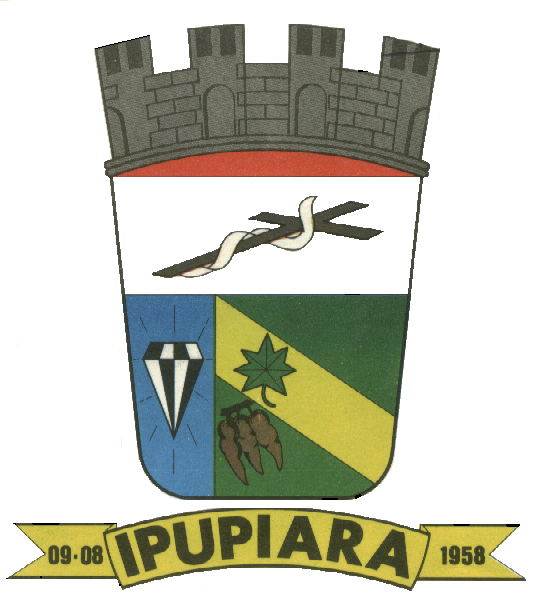 2017INFORMAÇÕES GERAIS11.   CONDIÇÕES DE PARTICIPAÇÃO NA LICITAÇÃO11.1. Somente serão admitidas a participar da licitação as empresas que apresentarem os interessados credenciados, que atenderem a todas as exigências de habilitação contidas neste edital e seus anexos e que pertençam no ramo de atividade pertinente ao objeto licitado.11.2. Não serão admitidas empresas em consórcio nem as que estejam suspensas temporariamente de participar e de licitar com a Administração Pública ou ainda as declaradas inidôneas, na forma das leis e regulamento citados neste Edital.11.3. Em consonância com as disposições legais retrocitadas fica impedida de participar desta licitação e de contratar com a Administração Pública a pessoa jurídica constituída por membros de sociedade que, em data anterior à sua criação, haja sofrido penalidade de suspensão do direito de licitar e contratar com a Administração ou tenha sido declarada inidônea para licitar e contratar e que tenha objeto similar ao da empresa punida. 11.4. É vedado ao agente político e ao servidor público de qualquer categoria, natureza ou condição, celebrar contratos com a Administração direta ou indireta, por si ou como representante de terceiro, sob pena de nulidade, ressalvadas as exceções legais previstas em lei.12. CREDENCIAMENTO12.1. O proponente deverá se apresentar para credenciamento junto ao Pregoeiro por um representante que, devidamente munido de documento que o credencie a participar deste procedimento licitatório, venha a responder por sua representada, devendo, ainda no ato de entrega dos envelopes, identificar-se exibindo a Carteira de Identidade ou outro documento equivalente.12.2. O credenciamento far-se-á mediante a apresentação de procuração por instrumento público ou particular com firma reconhecida, atribuindo-lhe poderes para formular ofertas e lances de preços e praticar todos os demais atos pertinentes ao certame, em nome do proponente. Em sendo sócio, proprietário ou dirigente da empresa proponente, deverá apresentar cópia do respectivo Estatuto ou Contrato Social, no qual estejam expressos seus poderes para exercer direitos e assumir obrigações em decorrência de tal investidura.* Quando apresentada procuração particular deverá ser anexada cópia do estatuto ou contrato social, bem como, a documentação do sócio signatário do instrumento.12.3. Após o credenciamento, os licitantes deverão entregar ao pregoeiro a Declaração de Conhecimento e Atendimento às exigências de Edital (anexo VII deste edital), os envelopes da proposta de preços (envelope A) e dos documentos de habilitação (envelope B), não sendo mais aceitas novas propostas.12.4. Iniciada a sessão pública do pregão, não cabe desistência da proposta, nos termos da legislação citada e deste edital.13. PROPOSTA DE PREÇOS - ENVELOPE "A"13.1. A Proposta de Preços deverá ser entregue em envelope lacrado, indevassável e rubricado pelo representante legal da empresa ou por seu mandatário identificada como Proposta de Preços, endereçada ao Pregoeiro.PREFEITURA MUNICIPAL DE IPUPIARAPREGÃO PRESENCIAL N.º 63PP/2017DATA: 03/01/2018RAZÃO SOCIAL DA EMPRESA: ENVELOPE A – PROPOSTA DE PREÇO13.2. Só serão aceitas propostas emitida em via impressa ou datilografada, redigida com clareza, sem cotações alternativas, emendas, rasuras, acréscimos ou entrelinhas, devidamente datada, rubricada todas as folhas e, ao final, assinada por pessoa legalmente habilitada com poderes para comprometer-se pela empresa licitante.13.3. A proposta deverá conter a especificação detalhada do objeto oferecido, rigorosamente de acordo com as exigências constantes deste Edital e Anexos, não se admitindo propostas alternativas.13.4. Apresentar o preço para a quantidade total demandada descrito nos anexos deste edital, expresso em real, com apenas duas casas decimais. Caso o resultado final (preços x quantidade) resulte em dízima, o licitante deverá apresentar uma nova proposta, no prazo estabelecido neste Edital, que resulte em apenas duas casas decimais, cujo valor deverá ser inferior ao inicialmente proposto.13.5. Os preços cotados deverão ser referidos à data de recebimento das propostas, considerando-se a condição de pagamento à vista, não devendo por isso, computar qualquer custo financeiro para o período de processamento das faturas.13.6. A proposta apresentada e os lances formulados deverão incluir todas e quaisquer despesas necessárias para o fornecimento e entrega do objeto desta licitação, tais como: impostos, tributos, encargos e contribuições sociais, fiscais, parafiscais, fretes, seguros e demais despesas inerentes, devendo o preço ofertado corresponder, rigorosamente às especificações do objeto licitado.13.7. O prazo de validade comercial da Proposta de Preços é de 60 (sessenta) dias corridos, a contar da data da apresentação da proposta.13.8. O(s) licitante(s) vencedor(es) deverá(ão) declarar expressamente, que executarão o objeto contratual em perfeita consonância com a(s) descrição (ões) indicada(s) no anexo II deste edital.13.9. A responsabilidade quanto aos produtos ofertados e serviços executados é exclusivamente do licitante, que deverá certificar-se se o mesmo atende as exigências do instrumento convocatório sob pena de, em caso negativo, sofrer as sanções previstas no item 22.13.10. A(s) proposta(s) de preço(s) vencedora(s), contendo as especificações detalhadas do(s) objeto(s) ofertado(s), deverá(ão) ser formulada(s)  e apresentada(s) com preços atualizados em conformidade com os lances eventualmente ofertados, no prazo de 02 (dois) dias úteis, após encerramento da sessão.Parágrafo Único – Na elaboração da Proposta de Preço Final o licitante vencedor deverá adotar como modelo, preferencialmente, o constante neste Edital, no anexo II.13.11. A licitante deverá apresentar declaração expressa de que não estar impedida de licitar ou contratar com a Administração direta e indireta da União, dos Estados, do Distrito Federal e dos Municípios, abrangendo inclusive as entidades com personalidade jurídica de direito privado sob controle do poder público e as fundações por ele instituídas ou mantidas, conforme modelo do anexo VII.13.11.1 Sendo constatado, mesmo após a contratação, que houve falsidade na retromencionada declaração, a licitante ou contratada sujeitar-se-á às sanções previstas no item 22 deste edital.14. HABILITAÇÃO - ENVELOPE B14.1. As licitantes deverão incluir no Envelope B – HABILITAÇÃO a seguinte documentação abaixo que poderá ser apresentada em original, cópia autenticada ou cópia simples acompanhada do original para ser autenticada pelo Pregoeiro ou sua equipe de apoio, em envelope lacrado, no qual possam ser identificados o nome ou razão social, modalidade, número e data da licitação, além da expressão Habilitação, podendo o Pregoeiro, antes da homologação, solicitar o documento original para verificação.PREFEITURA MUNICIPAL DE IPUPIARAPREGÃO PRESENCIAL N.º 63PP/2017DATA: 03/01/2018RAZÃO SOCIAL DA EMPRESA: ENVELOPE B – DOCUMENTOS DE HABILITAÇÃO14.2. Na habilitação exigir-se-á dos interessados:14.2.1. A Habilitação Jurídica será comprovada mediante a apresentação do ato constitutivo, estatuto ou contrato social em vigor, devidamente registrado, em se tratando de sociedades comerciais e, no caso de sociedade por ações, acompanhado da documentação pertinente à investidura de seus atuais administradores nos respectivos cargos.14.2.2. A Regularidade Fiscal será comprovada mediante a apresentação dos seguintes Documentos:a) Prova de inscrição no Cadastro Nacional de Pessoa Jurídica (CNPJ) que tem sua emissão, em condições de regularidade, por meio do endereço eletrônico a seguir: http://www.receita.fazenda.gov.br/pessoajuridica/cnpj/cnpjreva/cnpjreva_solicitacao.aspb) Certidão Conjunta de Débitos Relativos a Tributos Federais e à Dívida Ativa da União em conjunto Certidão Negativa de Débitos Previdenciários, sendo este último datado dos últimos 180 dias, desde que outro prazo não esteja estipulado neste documento. A referida certidão se encontra disponível no site http://www.receita.fazenda.gov.br/Aplicacoes/ATSPO/Certidao/CndConjuntaInter/InformaNICertidao.asp?Tipo=1c) Certificado de Regularidade do FTGS/CRF, que pode ser extraída no sítio  eletrônico da Caixa Econômica Federal, no endereço eletrônico a seguir: https://www.sifge.caixa.gov.br/Cidadao/Crf/FgeCfSCriteriosPesquisa.aspd) Prova de regularidade para com a Fazenda Estadual, emitida através do site, para empresa que tem sua sede e domicílio no Estado da Bahia, http://www.sefaz.ba.gov.br *Se a empresa tiver sede em outro estado emitir a certidão no órgão respectivo.e) Certidão de Débitos para com a Fazenda Municipal do domicílio ou sede do licitante;f) Certidão de Débitos Trabalhistas, cuja emissão pode ser realizada no site do Tribunal Superior do Trabalho ( http://www.tst.jus.br/certidao ).14.2.2.1 Da Regularidade Fiscal das Microempresas e Empresas de Pequeno Porte, nos termos da Lei Complementar nº 123, de 14/12/2006:  As microempresas e empresas de pequeno porte, beneficiárias do tratamento diferenciado e favorecido previsto na Lei Complementar nº 123/2006, deverão apresentar toda a documentação exigida para efeito de comprovação de regularidade fiscal, mesmo que esta apresente alguma restrição. a) As microempresas e empresas de pequeno porte que quiserem postergar a comprovação da sua regularidade fiscal para o momento da assinatura do contrato deverão apresentar também, declaração de que estão enquadradas como microempresa ou empresa de pequeno porte (conforme o caso) nos termos do art. 3º da Lei supracitada, conforme o modelo do Anexo VI deste Edital.b) Nesta hipótese, havendo alguma restrição na comprovação de regularidade fiscal, será assegurado o prazo de 2 (dois) dias úteis, cujo termo inicial corresponderá ao momento em que o proponente for declarado o vencedor do certame, prorrogáveis por igual período, a critério da Administração Pública, para a regularização da documentação, pagamento ou parcelamento do débito, e emissão de eventuais certidões negativas ou positivas com efeito de certidão negativa. c) A não–regularização da documentação, no prazo previsto no item anterior, implicará decadência do direito à contratação, sem prejuízo das sanções previstas na Lei Federal 10.520, especialmente a definida no art. 7º.14.3. A Habilitação Econômico-Financeira será comprovada mediante a apresentação dos seguintes documentos:a) Certidão negativa de falência ou concordata expedida pelo distribuidor da sede da pessoa jurídica, com data de emissão não superior a 90 (noventa) dias.Parágrafo Único: As licitantes que se enquadrarem na condição de micro empresa ou empresa de pequeno porte, poderão fazer jus aos benefícios do art. 43, § 1º, da Lei Complementar nº 123/06, devendo, para tanto, apresentar declaração de que se enquadram em tal condição.14.4. Declaração de Proteção ao Trabalho do Menor, em atendimento ao inciso XXXIII do art. 7º da Constituição Federal, para os fins do disposto na Lei Federal n. 8.666/93 e 10.520/02, de que não emprega menor de 18 anos em trabalho noturno, perigoso ou insalubre e não emprega menor de 16 anos, ressalvado, se for o caso, o emprego de menor a partir de 14 anos, na condição de aprendiz, conforme modelo constante do Anexo VI deste Edital. 14.5. O Certificado de Registro Cadastral/CRC, expedido pelo Município dentro do seu prazo de validade, substituirá os documentos relativos à Habilitação Jurídica e Regularidade Fiscal, condicionado à verificação da validade dos documentos cadastrais no Sistema de Cadastro de Fornecedores da Prefeitura.14.6. O Pregoeiro conferirá o registro, bem como a validade de todos os documentos, constantes neste edital.15. JULGAMENTO DAS PROPOSTAS15.1. O critério de julgamento será o de MENOR PREÇO POR ITEM.15.1.1. O Município poderá recusar a proposta do vencedor, se for o caso, cujo valor esteja com preços excessivos, superfaturado ou, ainda, por interesse da administração, mediante parecer escrito e devidamente fundamentado.15.2. A partir do horário previsto no Edital, terá início a sessão pública do pregão, com a divulgação das propostas de preços recebidas e em consonância com as especificações e condições detalhadas pelo edital.15.3. Não se considerará qualquer oferta ou vantagem não prevista neste Edital.15.4. O Pregoeiro selecionará a proposta de menor preço e aquelas que tenham apresentado valores sucessivos e superiores em até 10 % (dez por cento), relativamente à de menor preço, ou na impossibilidade de obter-se pelo menos 03 (três) propostas nestas condições, serão selecionadas as melhores propostas subseqüentes a de menor preço, quaisquer que sejam os preços oferecidos, até o máximo de 03 (três), para participarem da sessão pública de lances verbais.15.5. No caso de empate entre duas ou mais propostas, o Pregoeiro selecionará todas as propostas em condições de igualdade para a etapa competitiva de lances verbais.15.6. Havendo apenas uma proposta e desde que atenda a todas as condições do edital e estando o seu preço compatível com os praticados no mercado, esta poderá ser aceita, devendo o Pregoeiro negociar, visando obter preço melhor.15.7. Quando todas as propostas escritas forem desclassificadas, o pregoeiro poderá suspender a sessão do pregão e estabelecer uma nova data, com prazo não superior a 03 (três) dias úteis, para o recebimento de novas propostas.16. ETAPA COMPETITIVA DE LANCES VERBAIS16.1. Após a classificação das propostas, o pregoeiro fará a divulgação, convocando os proponentes para apresentarem lances verbais, a começar do autor da proposta selecionada de maior preço e seguido dos demais, de forma sucessiva e distinta em ordem decrescente, durante esta fase no máximo 20 minutos.16.2. Somente serão admitidos lances verbais cujos valores se situem abaixo do menor valor inicialmente proposto pelo mesmo licitante num percentual mínimo de 1 % (um por cento).16.3. A desistência em apresentar lance verbal, quando convocado pelo Pregoeiro, implicará a exclusão do licitante da etapa de lances verbais e na manutenção do último preço apresentado pelo licitante, para efeito de ordenação das propostas.16.4. Caso não se realizem lances verbais, serão verificadas a conformidade entre a proposta escrita de menor preço e o valor estimado para a contratação.16.5. Sendo aceitável a oferta, será verificado pelo Pregoeiro e Equipe de Apoio, o atendimento das condições habilitatórias deste licitante, com base na documentação apresentada. 16.6. Constatado o atendimento pleno às exigências editalícias, será declarado o proponente vencedor, sendo-lhe adjudicado o objeto deste Edital, pelo Pregoeiro, com a posterior homologação do resultado pelo Prefeito do Município.16.7. Se a oferta não for aceitável ou se o proponente não atender às exigências do Edital, o Pregoeiro examinará as ofertas subseqüentes, na ordem de classificação, até a apuração de uma proposta que atenda a todas as exigências, sendo o respectivo proponente declarado vencedor e a ele adjudicado o objeto deste Edital com a posterior homologação do resultado pelo Prefeito do Município.16.8. Serão desclassificadas as propostas que não atenderem às condições e exigências deste Edital e seus anexos e/ou propuserem preços inexeqüíveis ou superfaturados para a Administração, assim considerados aqueles incoerentes com os praticados pelo mercado, para a execução do objeto do contrato.16.9. Da reunião, lavrar-se-á ata circunstanciada, na qual serão registradas as ocorrências relevantes e que, ao final, deverá obrigatoriamente ser assinada pelo Pregoeiro, equipe de apoio e licitantes presentes.17. RECURSOS E IMPUGNAÇÕES17.1. Até 02 (dois) dias úteis antes da data fixada para recebimento das propostas, qualquer pessoa poderá solicitar esclarecimentos, providências ou impugnar o ato convocatório do Pregão.17.2. Caberá ao Pregoeiro decidir sobre a petição no prazo de até 01 (um) dia útil.17.3. Acolhida à petição contra o ato convocatório, será designada nova data para realização do certame.17.4. Declarado o licitante vencedor, qualquer licitante poderá manifestar imediata e motivadamente a intenção de recorrer, cuja síntese será lavrada em ata, quando lhe será concedido o prazo de 03 (três) dias úteis para a apresentação das razões do recurso, ficando os demais licitantes desde logo intimados para apresentar contra-razões em igual número de dias, que começarão a correr do término do prazo do recorrente.17.5. A falta de manifestação imediata e motivada do(s) licitante(s) para recorrer da decisão do pregoeiro importará a decadência do direito de recurso e conseqüentemente à adjudicação do objeto da licitação ao licitante vencedor.17.6. Quando mantida a decisão, a instrução e o encaminhamento dos recursos à autoridade superior, será realizado pelo Pregoeiro no prazo de até 03 (três) dias úteis.17.7. A autoridade superior do órgão promotor do pregão terá o prazo de até 03 (três) dias úteis para decidir o recurso.17.8. O recurso contra a decisão do pregoeiro terá efeito suspensivo.17.9. O acolhimento do recurso importará a invalidação apenas dos atos insuscetíveis de aproveitamento.18. ADJUDICAÇÃO E HOMOLOGAÇÃO18.1. Não havendo manifestação pela interposição de recurso, o pregoeiro adjudicará o objeto da licitação à proponente vencedora, para posterior homologação do resultado pela autoridade superior.18.2. Decididos os recursos eventualmente interpostos e constatada a regularidade dos atos procedimentais, a autoridade superior confirmará a adjudicação do objeto licitado ao licitante vencedor, e homologando o mesmo.18.3. A adjudicação e, a sua posterior homologação não implica em direito à contratação.19. CONTRATAÇÃO19.1. O adjudicatário será convocado para fornecer o quanto disposto no objeto deste instrumento, no prazo de até 10 (dez) dias corridos, sob pena de decair do direito à contratação, sem prejuízo das sanções previstas na Lei n. 8.666/93 e decreto de regulamentação do pregão, podendo solicitar sua prorrogação por igual período, por motivo justo e aceito pela Administração. 19.2. Como condição para celebração do contrato, o licitante vencedor deverá manter todas as condições de habilitação.19.3. Se o licitante vencedor, convocado dentro do prazo de validade de sua proposta, não celebrar o contrato, é facultado à Administração, sem prejuízo da aplicação das sanções previstas na legislação pertinente, examinar e verificar a aceitabilidade das propostas subseqüentes, na ordem de classificação, bem como o atendimento, pelo licitante, das condições de habilitação, procedendo à contratação.19.4. A CONTRATADA ficará obrigada a aceitar nas mesmas condições contratuais, acréscimos ou supressões que se fizerem no objeto, de até 25% (vinte e cinco por cento) do valor inicial atualizado do contrato, na forma prevista na Lei Federal n. 8.666/93.19.5. As supressões poderão ser superiores a 25%, desde que haja resultado de acordo entre os contratantes.19.6. A variação do valor contratual para fazer face ao reajuste de preços previsto no próprio contrato, as atualizações, compensações ou apenações financeiras decorrentes das condições de pagamento nele previstas, bem como o empenho de dotações orçamentárias suplementares até o limite do seu valor corrigido, não caracterizam alteração do mesmo, podendo ser registrados por simples apostila, dispensando a celebração de aditamento.20. CONDIÇÕES DE PAGAMENTO20.1. Os pagamentos devidos à Contratada serão efetuados através de cheque, ordem bancária ou crédito em conta corrente, no prazo de até 08 (oito) dias úteis, contados da data da apresentação da Nota Fiscal/Fatura, devidamente atestada a execução contratual, desde que não haja pendência a ser regularizada pelo contratado, tudo na forma da entrega parcelada do produto e do cronograma de desembolso.20.2. Em havendo alguma pendência impeditiva do pagamento, será considerada data da apresentação da fatura aquela na qual ocorreu a regularização da pendência por parte da contratada.20.3. O pagamento não isenta a CONTRATADA da responsabilidade de correção dos erros e imperfeições porventura apresentados após a liberação.20.4. A atualização monetária dos pagamentos devidos pela Administração, em caso de mora, será calculada considerando a data do vencimento da Nota Fiscal/Fatura e do seu efetivo pagamento, de acordo com a variação do INPC do IBGE, do mês anterior ao vencimento da fatura, devendo ser corrigido conforme fórmula a seguir:VFC =VF(1+i)n   Onde:VFC = Valor da Fatura CorrigidaVF = Valor da Fatura i = INPC-IBGE do mês anterior/100n = número de dias de atraso/3020.5. Nas compras para entregas imediatas, assim entendidas aquelas com prazo de entrega até quinze dias contados da data da celebração do ajuste, será dispensada a atualização financeira correspondente ao período compreendido entre as datas do adimplemento e a prevista para o pagamento, desde que não superior a quinze dias.20.6. A Empresa licitante vencedora do presente certame fica obrigada a emitir Nota Fiscal Eletrônica, para pagamento do objeto desta licitação, mediante acesso ao sistema informatizado da Secretaria da Fazenda do Estado da Bahia, disponibilizado no endereço eletrônico www.sefaz.ba.gov.br, de acordo com o disposto no Decreto Estadual nº. 9.265 de 14 de dezembro de 2004.21. REAJUSTAMENTO E REVISÃO21.1. Os preços serão fixos e irreajustáveis.22. SANÇÕES E PENALIDADES22.1. Para a aplicação das penalidades previstas serão levadas em conta a natureza e a gravidade da falta, os prejuízos dela advindos para a Administração Pública e a reincidência na prática do ato conforme discriminado a seguir:22.1.1. ADVERTÊNCIA ESCRITA, com o intuito de registrar o comportamento inadequado do licitante e/ou contratado, sendo cabível apenas em falhas leves que não acarretem prejuízos graves ao município.22.1.2. Constituem ilícitos administrativos as condutas previstas nas Leis Federais números 8.666/93 e 10.520/02, assim como em decreto regulamentador do pregão, sujeitando-se os infratores às cominações legais, garantida a prévia e ampla defesa em processo administrativo. 22.1.3. A inexecução contratual, inclusive por atraso injustificado na execução do contrato, sujeitará o contratado à multa de mora, que será graduada de acordo com a gravidade da infração, obedecidos os seguintes limites máximos:10% (dez por cento) sobre o valor do contrato, em caso de descumprimento total da obrigação, inclusive no de recusa do adjudicatário em firmar o contrato, ou ainda na hipótese de negar-se a efetuar o reforço da caução, dentro de 10 (dez) dias contados da data de sua convocação;0,3% (três décimos por cento) ao dia, até o trigésimo dia de atraso, sobre o valor da parte do fornecimento ou serviço não realizado;0,7% (sete décimos por cento) sobre o valor da parte do fornecimento ou serviço não realizado, por cada dia subseqüente ao trigésimo.22.1.3.1. A multa a que se refere este item não impede que a Administração rescinda unilateralmente o contrato e aplique as demais sanções previstas na lei.22.1.3.2. A multa, aplicada após regular processo administrativo, será descontada da garantia do contratado faltoso.22.1.3.3. Se o valor da multa exceder ao da garantia prestada, além da perda desta, a contratada responderá pela sua diferença, que será descontada dos pagamentos eventualmente devidos pela Administração ou, ainda, se for o caso, cobrada judicialmente.22.1.3.4. Não tendo sido prestada garantia, à Administração se reserva o direito de descontar diretamente do pagamento devido à contratada o valor de qualquer multa porventura imposta.22.1.3.5. As multas previstas neste item não têm caráter compensatório e o seu pagamento não eximirá a contratada da responsabilidade por perdas e danos decorrentes das infrações cometidas.22.1.4. Serão punidos com a pena de suspensão temporária do direito de cadastrar e licitar e impedimento de contratar com a Administração os que incorrerem nos ilícitos previstos nas disposições legais citada. 22.1.5. Serão punidos com a pena de declaração de inidoneidade para licitar 
e contratar com a Administração, enquanto perdurarem os motivos determinantes da punição ou até que seja promovida a reabilitação perante a autoridade competente para aplicar a punição, os que incorram em outros  ilícitos previstos em lei. 23. RESCISÃO23.1. A inexecução, total ou parcial, do contrato ensejará a sua rescisão, com as conseqüências contratuais previstas na Lei nº 8.666/93.23.2. O Contratante poderá rescindir administrativamente o respectivo Contrato, nas hipóteses previstas em Lei n. 8.666/93, não cabendo ao Contratado direito a qualquer indenização.24. REVOGAÇÃO – ANULAÇÃO24.1. O Município se reserva ao direito de revogar esta licitação, por razões de interesse público decorrente de fato superveniente, devidamente comprovado, pertinente e suficiente para justificar a decisão. Deverá, por outro lado, anulá-la se constatada insanável ilegalidade, baseado em parecer escrito e devidamente fundamentado. 24.2. Não caberá qualquer indenização aos proponentes em caso de revogação ou anulação da presente licitação, ressalvadas as hipóteses legais, cabendo o ônus da prova exclusivamente ao licitante/contratado.25. DISPOSIÇÕES GERAIS25.1. A qualquer tempo, antes da data fixada para apresentação das propostas, poderá o Pregoeiro, se necessário, modificar este Edital, hipótese em que deverá proceder à divulgação, reabrindo-se o prazo inicialmente estabelecido, exceto quando, inquestionavelmente, a alteração não afetar a formulação das propostas.25.2. Os encargos de natureza tributárias, sociais e parafiscais são de exclusiva responsabilidade da empresa contratada.25.3. É facultada ao pregoeiro ou a autoridade superior em qualquer fase da licitação, a promoção de diligência destinada a esclarecer ou a complementar a instrução do processo licitatório, inclusive a juntada posterior de documentos, no prazo máximo de 03 (três) dias úteis, cujo conteúdo retrate situação fática ou jurídica já existente na data da apresentação da proposta, sendo que os erros materiais irrelevantes serão objeto de saneamento, mediante ato motivado do Pregoeiro.25.4. A apresentação da proposta implica para a licitante a observância dos preceitos legais e regulamentares em vigor, bem como a integral e incondicional aceitação de todos os termos e condições deste Edital, sendo responsável pela fidelidade e legitimidade das informações e dos documentos apresentados em qualquer fase da licitação.25.5. O pregoeiro poderá em qualquer fase da licitação, suspender os trabalhos, devendo promover o registro da suspensão e a convocação para a continuidade dos trabalhos.25.6. O pregoeiro, no interesse da Administração, poderá relevar falhas meramente formais constantes da documentação e proposta, desde que não comprometam a lisura do procedimento ou contrariem a legislação pertinente.25.7. Para quaisquer questões judiciais oriundas do presente Edital, fica eleito o Foro da Comarca de Brotas de Macaubas, Estado da Bahia, com exclusão de qualquer outro, por mais privilegiado que seja.25.8. As informações e esclarecimentos necessários ao perfeito conhecimento do objeto desta licitação serão prestados pelo Pregoeiro e sua Equipe de Apoio, pessoalmente, através do telefone (77) 3646-1067, pelo email: ipupiara-ba@uol.com.br ou pelo site http://diariooficial.portalgov.net.br/prefeitura-ipupiara. 25.9. Os casos omissos serão dirimidos pelo Pregoeiro, com observância da legislação em vigor, considerando as disposições das Leis das Leis Federais nºs 10.520/02 e 8.666/93, no que for pertinente.25.10. São partes indissociáveis deste Edital os seguintes anexos:Minuta do Contrato;Modelo de Proposta de Preços;Termo Descritivo;Modelo de Procuração;Modelo de Declaração da Proteção ao Trabalho do Menor;Modelo de Declaração de Conhecimento e Atendimento às Exigências do Edital.Modelo de Declaração de Desimpedimento de LicitarIpupiara-Ba, 13 de dezembro de 2017.Iara Novais SantosPregoeira MunicipalANEXO IMINUTA DE CONTRATOA PREFEITURA MUNICIPAL DE IPUPIARA, ESTADO DA BAHIA, Pessoa Jurídica de Direito Público Interno, com sede na Praça Santos Dumont, nº.101, Bairro, centro, inscrita no CNPJ sob Nº. 13.798.384/0001-81, neste ato representado pelo Prefeito Municipal Sr. Ascir Leite Santos, brasileiro, casado, empresário, residente e domiciliado na Rua Rui Barbosa, s/n, centro, Cep.: 47.590-000, na cidade de Ipupiara – estado da Bahia, a seguir denominada simplesmente CONTRATANTE, e a empresa XxxxxXxxxxXxxxx, inscrita no CNPJ sob n° 00.000.000/0000-00, com sede na XxxXxxxxXxxx, nº 000, Bairro Xxxxx, Xxxxxxx/XX, CEP: 00.000-000, representada pelo(s) Sr(a) XxxxxXxxxxXxxxx, portador da Documento de Identidade nº 0000000, XXX/XX e inscrito(a) no CPF sob o nº 000.000.000-00, residente domiciliado na xxxxxxxxxx, n° xxx, Bairro xxxxxxx, Cep.: xxxxxx, na cidade de xxxxxxxx, estado da xxxxxx, que a este subscrevem, a seguir denominada simplesmente CONTRATADA, firmam nesta ato, o presente contrato, conforme autorização constante no Termo de Homologação 63PP/2017, na forma e condições que se seguem:CLÁUSULA PRIMEIRA - OBJETOO presente instrumento tem por objeto aquisição de material de limpeza para manutenção dos serviços diários de limpeza e conservação de Prédios Públicos das Secretarias Municipais com seus referidos setores, para dar continuidade aos trabalhos a serem realizados no ano corrente, conforme Edital do Pregão Presencial Nº. 63PP/2017 e seus anexos;CLÁUSULA SEGUNDA - REGIME DE EXECUÇÃO2.1 - O regime de execução é por empreitada de menor preço por item, com pagamento mensal, em obediência ao Edital do Pregão Presencial N° 63PP/2017 e seus Anexos, que a este integra, independentemente de transcrição, e à Lei Federal N° 8.666 de 21/06/1993, e suas alterações introduzidas pela Lei Federal N° 8.883/94.CLÁUSULA TERCEIRA - PRAZOS3.1 – O prazo para aquisição dos itens será a partir da data da assinatura do contrato até 31 de dezembro de 2018, podendo ser prorrogado por iguais e sucessivos períodos a critério da Administração Pública, até o limite de sessenta meses e o limite do valor para a espécie da licitação;3.2 – A duração do Contrato ficará adstrita à vigência do respectivo crédito orçamentário, salvo se prorrogado, que alcançará dotação do exercício subseqüente, dada continuidade do fornecimento;3.3 – A Administração rejeitará, no todo ou em parte, o fornecimento executado em desacordo com o Contrato;CLÁUSULA QUARTA – PREÇO, CONDIÇÕES DE PAGAMENTO: 4.1 - Pela execução do Contrato a CONTRATANTE pagará à CONTRATADA o valor de R$ 000.000,00 (xxxx xxxx xxxx xxxx), resultante das quantidades constantes da Planilha Orçamentária e da Proposta de Preços, objeto do Edital do Pregão Presencial nº 63PP/2017, amortizável mensalmente de acordo com nota fiscal.Parágrafo Único – Estão inclusos nos valores das propostas as despesas com impostos, sobretaxas, manutenção dos veículos, seguros, encargos sociais e trabalhistas para o fornecimento dos itens solicitados.4.2 - O pagamento equivale a aquisição dos itens dos itens, especificados no processo licitatório, de acordo com Anexo II do Edital e valores vencedores na sessão pública do Pregão Presencial nº. 63PP/2017. 4.3 - O pagamento efetivar-se-á, a cada quantidade solicitada e entregue, no prazo de até 08 (oito) dias úteis, contados a partir da expedição da nota fiscal e do recebimento das mercadorias, de acordo com as especificações;CLÁUSULA QUINTA - ORIGEM DOS RECURSOS5.1 - As despesas decorrentes da aquisição dos itens licitados com base no Edital do Pregão Presencial Nº. 63PP/2017 correrão à conta de recursos constantes de dotações consignadas no Orçamento Municipal para o exercício corrente, a saber:Órgão: 02000 – PREFEITURA MUNICIPALUnidade Gestora: 02300- Secretária de Administração;Ação:04.122.0003 - 2002 – Manutenção da Controladoria Interna;Ação:04.122.0003 - 2005 – Manutenção da Sec. De Administração;Unidade Gestora: 02400- Secretária de Finanças;Ação:04.122.0004 - 2006 – Manutenção do Setor de Finanças/Tesouraria/Contabilidade e TributosUnidade Gestora: 02500- Sec. De Educação, Cultura Esporte e Lazer;Ação: 28.366.0056 - 2012 – Manutenção do Ensino Fundamental;Ação: 28.366.0056 - 2019 – Manutenção do Ensino Fundamental – FUNDEF 40%.Ação: 28.366.0056 - 2021 – Manutenção do Ensino Infantil.Ação: 12.366.0007 - 2023 – Manutenção de Outros Programas do FNDEAção: 12.366.0007 - 2053 – Manutenção de demais Programas do FNDE(BRALF/TOPA E OUTROS).Ação: 28.366.0056 - 2057 – Manutenção Das Creches Municipais.Unidade Gestora: 02600- Secretária de Saúde;Ação: 10.302.0085 - 2022 – Manutenção Do Fundo Municipal de Saude – Recursos Proprios;Ação: 10.302.0085 - 2025 – Manutenção do Setor de Vigilância Sanitária;Ação: 10.302.0085 - 2026 – Manutenção e Execução do PSF – Programa Saude da Familia;Ação: 10.302.0085 - 2027 – Piso de Atenção Basica - PAB;Ação: 10.302.0085 - 2028 – MANUTENÇÃO DOS AGENTES COMUNITARIOS DE SAUDE;Ação: 10.302.0085 - 2052 – OUTROS PROGRAMAS DA SAUDE (ESTADO/UNIÃO);Ação: 10.302.0085 - 2054 – MANUTENÇÃO DE PMAQ.Unidade Gestora: 02700 – Secretária de Viação, Obras e Serv. Públicos e Transportes;Ação: 15.122.0039 - 2032 – Manutenção do Setor Viação, Obras e Serv. Públicos e Transportes;Unidade Gestora: 02800 – Secretária de Desenvolvimento Social.Ação: 08.241.0005 - 2034 – Manutenção de Erradicação do Trabalho Infantil e Profissionalização do Adolescente;Ação: 08.241.0005 - 2035 – Manutenção dos Recursos do FEAS;Ação: 08.241.0005 - 2042 – Manutenção do Programa Bolsa Familia;Ação: 08.241.0005 - 2046 – CRAS/PAIF;Ação: 08.241.0005 - 2051 – Manutenção da Secretaria de Assistencia Social;Ação: 08.241.0005 - 2055 – Manutenção De Outros Programas da FNAS;Elemento da Despesa: 33.90.30.00.00 - Materiais de Consumo;Fonte: 0100.000; 0101.001; 0119.019; 0102.002; 0116.016; 0114.014; 0129.029; 01142.042; 0115.015CLÁUSULA SEXTA - DIREITOS E OBRIGAÇÕES DAS PARTES CONTRATANTES 6.1 - DA CONTRATADA:6.1.1 - A CONTRATADA obriga-se a manter, durante toda a execução do Contrato, em conformidade com as obrigações assumidas, todas as condições de habilitação e qualificação exigidas na licitação;6.1.2 - A CONTRATADA é responsável pelos danos causados diretamente à Administração ou a terceiros, decorrentes de sua culpa ou dolo na execução do Contrato, não excluindo ou reduzindo essa responsabilidade à fiscalização ou o acompanhamento pelo órgão interessado;6.1.3 - A CONTRATADA é obrigada a reparar, remover, reconstruir ou substituir, suas expensas, no total ou em partes, em que se verificarem, defeitos ou incorreções que prejudique a execução do contrato.6.1.4 - Facilitar a fiscalização no fornecimento dos itens em que a CONTRATANTE, julgar necessário;6.1.5 - Comunicar imediatamente à CONTRATANTE, qualquer alteração que, porventura venha a sofrer em seu contrato social;6.1.6 - A CONTRATADA obriga-se a manter, durante toda execução do contrato, em compatibilidade com as obrigações por eles assumidas todas as condições de habilitação e qualificação exigida na Licitação;6.1.7 - A CONTRATADA assume inteira responsabilidade pelos danos ou prejuízos causados à CONTRATANTE ou a terceiros, decorrentes de dolo ou culpa, negligência, imperícia ou imprudência, na execução do objeto deste Contrato, diretamente, por seus prepostos e/ou empregados, não excluindo ou reduzindo essa responsabilidade, a fiscalização ou acompanhamento feito pela CONTRATANTE por meio de seus prepostos.  6.1.9 - Reconhecer os direitos da administração, em caso de rescisão administrativa prevista no Artigo 77 da Lei 8.666/93;6.1.10 - A CONTRATADA assumirá a responsabilidade total pelo fornecimento e entrega, objeto deste Contrato.6.2 - DA CONTRATANTE:6.2.1 - Pagar conforme estabelecido na Cláusula Quarta, as obrigações financeiras decorrentes do presente Contrato, na integralidade dos seus termos;6.2.2 - A fiscalização da entrega será por prepostos da CONTRATANTE.6.2.3 - Poderá a fiscalização ordenar a suspensão total ou parcial do fornecimento, caso não sejam atendidas, dentro de 48 (quarenta e oito) horas, as reclamações que fizer, sem prejuízo de outras sanções que possam se aplicar a CONTRATADA.CLÁUSULA SÉTIMA – ISENÇÃO DE PENALIDADE7.1 - Considerando que os pagamentos serão efetuados após a entrega do produto, não há nenhum risco futuro para o Município, contudo, fica estipulado multa de 30% (trinta por cento) em desfavor da CONTRATADA, se porventura violar qualquer clausula deste contrato, inclusive, no caso de vicio na qualidade ou quantidade do produto entregue.CLÁUSULA OITAVA – SANÇÕES E PENALIDADES8.1 - Para a aplicação das penalidades previstas serão levadas em conta a natureza e a gravidade da falta, os prejuízos dela advindos para a Administração Pública e a reincidência na prática do ato.8.2 - A inexecução contratual, inclusive por atraso injustificado na execução do contrato, sujeitará o contratado à multa de mora, que será graduada de acordo com a gravidade da infração, obedecidos os seguintes limites máximos:10% (dez por cento) sobre o valor do contrato, em caso de descumprimento total da obrigação, inclusive no de recusa do adjudicatário em firmar o contrato, ou ainda na hipótese de negar-se a efetuar o reforço da caução, dentro de 10 (dez) dias contados da data de sua convocação;0,3% (três décimos por cento) ao dia, até o trigésimo dia de atraso, sobre o valor da parte do fornecimento ou serviço não realizado;0,7% (sete décimos por cento) sobre o valor da parte do fornecimento ou serviço não realizado, por cada dia subseqüente ao trigésimo.8.3 - A multa a que se refere este item não impede que a Administração rescinda unilateralmente o contrato e aplique as demais sanções previstas na lei.8.4 - A multa, aplicada após regular processo administrativo, será descontada da garantia do contratado faltoso.8.5 - Se o valor da multa exceder ao da garantia prestada, além da perda desta, a contratada responderá pela sua diferença, que será descontada dos pagamentos eventualmente devidos pela Administração ou, ainda, se for o caso, cobrada judicialmente.8.6 - Não tendo sido prestada garantia, à Administração se reserva o direito de descontar diretamente do pagamento devido à contratada o valor de qualquer multa porventura imposta.8.7 - As multas previstas neste item não têm caráter compensatório e o seu pagamento não eximirá a contratada da responsabilidade por perdas e danos decorrentes das infrações cometidas.CLÁUSULA NONA - DA INEXECUÇÃO E DA RESCISÃO:9.1 - A CONTRATANTE poderá rescindir, unilateralmente, este Contrato, independente de interpelação judicial ou extrajudicial, sempre que ocorrer por parte da CONTRATADA:9.1.1 - O não cumprimento, ou cumprimento irregular, de cláusulas contratuais, especificações ou prazos;9.1.2 - A lentidão do seu cumprimento, levando a CONTRATANTE a comprovar a impossibilidade do fornecimento dos itens licitados, nos prazos e condições estipulados;9.1.3 - O atraso injustificado no início das entregas;9.1.4 - A paralisação da entrega, sem justa causa e prévia comunicação à CONTRATANTE;9.1.5 - A subcontratação total ou parcial do objeto deste contrato, a associação da CONTRATADA com outrem, a cessão ou transferência, total ou parcial, bem como a fusão, cisão ou incorporação sem a prévia autorização por escrito da CONTRATANTE;9.1.6 - O desatendimento pela CONTRATADA das determinações regulares da Fiscalização da CONTRATANTE, bem como dos seus superiores;9.1.7 - O cometimento reiterado de faltas no fornecimentos dos itens licitados, anotadas na forma do parágrafo primeiro do artigo 67 da Lei número 8666/93 de 21/06/93;9.1.8 - A decretação de falência, insolvência ou concordata da CONTRATADA;9.1.8.1 - No caso de concordata é facultado à CONTRATANTE manter o contrato, com a CONTRATADA, assumindo ou não o controle das atividades que julgar necessárias, a seu exclusivo juízo, de forma a permitir a conclusão da entrega dos produtos sem prejuízo à Administração;9.1.9 - A dissolução da CONTRATADA;9.1.10 - A alteração social ou a modificação da finalidade ou da estrutura da CONTRATADA, que prejudique a execução do contrato;9.1.11 - Ocorrendo a rescisão nos termos do item 8.1 acima citado, acarretará para a CONTRATADA, as conseqüências contidas no artigo 80 da Lei Nº 8666/93 de 21/06/93, sem prejuízo de outras sanções previstas na citada Lei.9.2 - A rescisão contratual poderá também ocorrer das seguintes formas:9.2.1 - Determinada por ato unilateral e escrito da CONTRATANTE, nos casos acima enumerados nos itens de 9.1.1 a 9.1.10, ou outros contidos na Lei Nº. 8666/93 de 21/06/93;9.2.2 - Amigável, por acordo entre as partes CONTRATANTES, desde que haja conveniência para a CONTRATANTE;9.2.2.1 - A rescisão amigável ou administrativa deverá ser precedida de autorização escrita e fundamentada da autoridade competente da CONTRATANTE;9.2.2.2 - Quando a rescisão ocorrer, sem culpa da CONTRATADA, será ressarcido a este os prejuízos regularmente comprovados que houver sofrido, tendo direito a:a) Devolução da garantia;b) Pagamentos devidos pela execução do contrato até a data da rescisão; c) Pagamento do custo de desmobilização;9.2.3 - Judicial, nos termos da legislação em vigor.CLÁUSULA DECIMA – DA VINCULAÇÃO E ADJUDICAÇÃO10.1 – O presente contrato está vinculado ao Processo Licitatório Pregão Presencial n. 63PP/2017 e adjudicado á Empresa Xxxxx Xxxxx Xxxxx.CLÁUSULA DÉCIMA PRIMEIRA – DA PUBLICAÇÃO11.1 – A CONTRATANTE fica obrigada a publicar o presente contrato nos meios de publicação previstos na Lei 8.666/93, para que surta os efeitos legais.CLÁUSULA DÉCIMA SEGUNDA - CONDIÇÕES GERAIS:12.1 - Serão de propriedade exclusiva da CONTRATANTE, os relatórios, mapas viários, planos estatísticos e quaisquer outros documentos elaborados pela CONTRATADA, referente ao objeto executado por ela;12.2 - A CONTRATANTE reserva-se o direito de suspender temporariamente a execução deste Contrato, quando necessário, por conveniência do fornecedor ou da Administração, respeitados os limites legais e os direitos assegurados à CONTRATADA;12.3 - Integram o presente Contrato, independentemente de transcrição, o Edital e seus Anexos e a Proposta de Preços da CONTRATADA;12.4 – Não Será permitidos a CONTRATADA, Sub-empreitar de forma parcial ou, ainda, sub-rogar este Contrato;12.5 – Este contrato é regido pela Lei nº. 8.666/93, a fim de dirimir alguma dúvida em casos omissos.CLAUSULA DÉCIMA TERCEIRA - FORO13.1 - As partes signatárias deste Contrato elegem o Foro da Comarca de Brotas de Macaubas, do Estado da Bahia, com renúncia expressa a qualquer outro, por mais privilegiado que seja. E por estarem justas e contratadas, assinam o presente Contrato, em 04 (quatro) vias de igual teor e único efeito, na presença das testemunhas abaixo.Ipupiara-ba, 00 de 0000000000000 de 0000.Prefeitura Municipal de Ipupiara                               Empresa Xxxxx Xxxxx Xxxxx  Contratante                                                                     ContratadoTestemunhas:1. ______________________________	2. _________________________________Nome:......................................................	Nome:...........................................................CPF nº. ...................................................	CPF nº..........................................................ANEXO IIMODELO DE PROPOSTA DE PREÇOAO PREGOEIRO MUNICIPALPREFEITURA MUNICIPAL DE IPUPIARAObjeto: Aquisição de material de limpeza para manutenção dos serviços diários de limpeza e conservação de Prédios Públicos das Secretarias Municipais com seus referidos setores, para dar continuidade aos trabalhos a serem realizados no ano corrente.As quantidades licitadas são estimadas podendo a administração contratar o fornecimento de acordo com a sua efetiva necessidade, respeitando-se os limites estabelecidos pela legislação.2 – PRAZOS E CONDIÇÕES DE FORNECIMENTO:Local/Prazo de Entrega os matérias serão entregues conforme solicitação da contratante, não podendo ultrapassar as quantidades máximas estipuladas na proposta de preços deste Edital, exceto quando acrescido, através do Termo de Aditivo na forma da Lei, no Prazo de entrega em dias consecutivos, contados a partir da data da retirada da AF – autorização de Fornecimento, ou da assinatura de seu respectivo Termo de Aceite, pela contratada, que deverá observar quanto aos locais de entrega o especificação abaixo:LOCAL DE ENTRAGA: Praça Getulio Vargas, s/n, centro de Ipupiara – BahiaPRAZO DE ENTREGA: 10 dias a contar da solicitação2.1.1  - O  contratado deverá aceitar alteração de endereço para a entrega dos produtos, sem ônus para a CONTRATANTE,  se  esta  vier  a  trocar  de  localização  na  região  em  que  se  encontra.2.2  -  O  produto  deverá  ser  entregue  embalado  em  caixa  de  papelão  resistente  e  indicar  na  embalagem  a  razão  social da  Contratada,  o  número  deste  Pregão,  o  número  da  Nota  Fiscal  e  o  número  da  Autorização  de  Fornecimento.2.3  -  Para  os  produtos  em  que  é  exigido pela  legislação  vigente prazo  de  validade,  o  mesmo  deverá  constar  na embalagem  primária,  não  podendo  ser  inferior  a  12  meses  a  contar  da  data  de  entrega.2.4  -  A  contratada  deverá  oferecer  Prazo  de  Garantia  aos  produtos  de  no  mínimo  12  (doze)  meses,  a  contar  de  cada entrega.2.5  -  A  licitante vencedora  terá  o  prazo  de  3  (três)  dias  úteis,  a  contar  da  data  da  convocação  por  fac-símile,  e-mail ou  similar,  para  retirar  a  AF  -  Autorização  de  Fornecimento,  ou  para  enviar  assinado  á  contratante,  o  Termo  de  Aceite da  respectiva  Autorização  de  Fornecimento.2.6  -  Após  a  entrega,  o Departamento de Recebimento terá  03  (três)  dias  úteis  para  examinar  os  materiais/produtos/bens  entregues,  exceto quando  o  aceite  depender  de  laudo  ou  parecer  técnico.2.7  -  A  Contratante  reserva-se  o  direito  de  a  qualquer  tempo,  previamente  ao  aceite,  ou  durante  o  prazo  de  garantia do  produto  ofertado  e  entregue,  proceder  a  análise  técnica  e  de  qualidade  do  produto,  diretamente  ou  por  intermédio de  terceiros  por  ela  escolhido.  Se  rejeitados,  deverão  ser  substituídos  imediatamente  pela  Contratada,  sem  qualquerônus  ou  custo  adicional  para  a  Contratante.2.8  -  A  Contratada,  mesmo  não  sendo  a  fabricante  da  matéria  prima  empregada  na  fabricação  de  seus  produtos,  ou do próprio produto,  responderá inteira e  solidariamente pela qualidade e  autenticidade destes,  obrigando-se a substituir,  as  suas  expensas,  no  todo  ou  em  parte,  o  objeto  desta  licitação,  em  que  se  verificarem vícios,  defeitos, incorreções,  resultantes  da  fabricação  ou  transporte,  constatado  visualmente  ou  em  laboratório,  correndo  estes  custos por  sua  conta.2.9  -  O  aceite dos  produtos pela Contratante, não  exclui a  responsabilidade civil  da Contratada por vícios  de quantidade  ou  qualidade  do  produto  ou  disparidade  com  as  especificações  técnicas  exigidas  no  edital  ou  atribuídas pela  Contratada,  verificados  posteriormente,  garantindo-se  à  Contratante  as  faculdades  previstas  no  artigo  18,  da  Lei n°  8.078/90  (Código  de  Defesa  do  Consumidor).2.10  -  O  objeto  cotado  deverá  atender  a  legislação  a  ele  pertinente.2.11  -  Para  formular  e  encaminhar  a  proposta  de  preços,  no  idioma  e  na  moeda  oficial  do  Brasil,  a  licitante deverá estar  ciente  e  levar  em  consideração,  além  das  especificações  e  condições  estabelecidas  neste  Edital,    a  obrigatoriedade  de  indicar  uma  única  marca/modelo  do  produto  ofertado  em  cada  item,  que  apresentar cotação  de  preço.3-  DO  PRAZO  DE  PAGAMENTO 3.1 n  Prazo  de  pagamento  -  O  pagamento  correrá  à  conta  dos  recursos  consignados  no  Orçamento  da  contratante, até  o  vigésimo  dia do  mês  subseqüente  ao  fornecimento  do  objeto(s) , conforme  especificações  do  seu  respectivo  edital  e  anexos,  mediante  a  apresentação  da  Nota  Fiscal  Eletrônica  e  será efetuado através  de  Ordem Bancária,  através  do  Banco  do  Brasil S.A.,  á  contratada,  em  conta bancária por  ela indicada  no  momento  da  emissão  de  sua  Proposta  de  Preços. Xxxxxx, 00 de xxxxxxxx de 0000. (assinatura)RAZÃO SOCIALCNPJNome do Representante LegalANEXO IIITERMO DESCRITIVOIara Novais SantosPregoeiraANEXO IVMODELO DE PROCURAÇÃO PARA A PRÁTICA DE ATOS CONCERNENTES AO CERTAMEOutorganteRazão Social: Xxxxxx Xxxxxx XxxxxxCNPJ: 00.000.000/0000-00Endereço: Xxx Xxxxx Xxxxxx, 000, Bairro. Cidade/Estado. CEP: 00.000-000Nome do Sócio (que assinará a procuração): Xxxxxx Xxxxxx XxxxxxxxCPF: 000.000.000-00DI/RG: 000000000/000  Órgão Expedidor: XXX/XXOutorgadoNome: Xxxxxx Xxxxxx XxxxxxQualificação: nacionalidade, estado civil e profissãoCPF: 000.000.000-00DI/RG: 00000000-00  Órgão Expedidor: XXX/XXEndereço: Xxx Xxxxx Xxxxxx, 000, Bairro. Cidade/Estado. CEP: 00.000-000Telefone: (00) 0000-0000E-mail: xxxxxxxx@xxxxx.com.brAtravés do presente instrumento, nomeamos e constituímos o(a) Outorgado(a), como nosso mandatário, a quem conferimos amplos poderes para praticar todos os atos relativos ao procedimento licitatório indicado acima, atribuindo-lhe poderes para apresentar proposta de preços, formular ofertas e lances, interpor recursos e desistir deles, contra-arrazoar, assinar contratos, negociar preços e demais condições, confessar, firmar compromissos ou acordos, receber e dar quitação e praticar todos os demais atos necessários ao desempenho dos poderes que lhe são conferidos.Xxxxxxxx, 00 de xxxxxxxx de 0000.(assinatura)RAZÃO SOCIALCNPJNome do representante legalANEXO VMODELO DE DECLARAÇÃO DE PROTEÇÃO AO TRABALHO DO MENOR Declaramos, sob as penas da lei, em atendimento ao quanto previsto no inciso XXXIII do art. 7º da Constituição Federal, para os fins do disposto na Lei 8.666/93, que não empregamos: ( X ) menor de 16 anos;( X ) menor de 16 anos, salvo na condição de aprendiz, a partir de 14 anos;( X ) menor de 18 anos em trabalho noturno, perigoso ou insalubre.Xxxxxxxx, 00 de xxxxxxxx de 0000.(assinatura)RAZÃO SOCIALCNPJNome do representante legalANEXO VIMODELO DE DECLARAÇÃO DE CONHECIMENTO E ATENDIMENTO ÀS EXIGÊNCIAS DO EDITALEm razão do disposto no Edital supramencionado, declaramos sob as penas da lei, notadamente, do quanto dispõe a Lei Federal nº 10.520/02, termos conhecimento de todas as informações, bem como, das condições e regras para o cumprimento das obrigações que compõem o objeto deste certame, e ainda:Para os fins do tratamento diferenciado que estabelece a Lei Complementar nº 123/06, declaramos que:(   ) não possuímos  a condição de Microempresa (ME), nem a de Empresa de Pequeno Porte (EPP). (   ) estamos enquadrados , na data designada para o início da sessão pública , na condição de Microempresa (ME) e que não estamos incursos nas vedações a que se reporta § 4º do art. 3º da Lei Complementar nº 123/06. (   ) estamos enquadrados , na data designada para o início da sessão pública , na condição de Empresa de Pequeno Porte (EPP) e que não estamos incursos nas vedações a que se reporta § 4º do art. 3º da Lei Complementar nº 123/06. No que tange ao conhecimento e atendimento as exigência de habilitação, declaramos:(  ) para os efeitos do Inciso VII do  Art. 4º da Lei 10.520/02, o pleno conhecimento e atendimento às exigências de habilitação, cientes das sanções factíveis de serem aplicadas a teor do art. 7º do mesmo diploma.(  ) para os efeitos do § 1º do art. 43 da Lei complementar nº 123/06, haver restrição na comprovação  da nossa regularidade fiscal, a cuja regularização procederemos  no prazo de 2 (dois) dias úteis , cujo termo inicial corresponderá ao momento da declaração do vencedor do certame, prorrogáveis por igual período, a critério da Administração Pública , cientes de que a não-regularização da documentação , no prazo previsto implicará decadência do direito à contratação , sem prejuízo das sanções previstas na Lei Federal 8.666/93, especialmente a definida no art. 86.Xxxxxxxx, 00 de xxxxxxxx de 0000.(assinatura)RAZÃO SOCIALCNPJNome do representante legalANEXO VIIMODELO DE DECLARAÇÃO DE DESIMPEDIMENTO DE LICITARDeclaramos, sob pena de Lei, que a empresa Xxxxx Xxxxx Xxxxx , devidamente inscrita no Cadastro Nacional de Pessoa Jurídica – CNPJ sob o nº 00.000.000/0000-00 não está impedida de licitar ou contratar com a Administração direta e indireta da União, dos Estados, do Distrito Federal e dos Municípios, abrangendo inclusive as entidades com personalidade jurídica de direito privado sob controle do poder público e as fundações por ele instituídas ou mantidas.Xxxxxxxx, 00 de xxxxxxxx de 0000.(assinatura)RAZÃO SOCIALCNPJNome do representante legalEditalPregão Presencial nº 63PP/2017Modalidade Licitatória:Pregão Presencial nº 63PP/2017Regência LegalEsta licitação obedecerá, integralmente, as disposições das Leis Federais nº 10.520/02 e 8.666/93, no que for pertinente.Unidades InteressadasPrefeitura Municipal de Ipupiara - Secretarias MunicipaisTipo de LicitaçãoMenor Preço: ( x  ) Por item           (    ) Por lote          (   ) GlobalObjetoContratação de Empresa(s) Especializada(s) para aquisição de material de limpeza para manutenção dos serviços diários de limpeza e conservação de Prédios Públicos das Secretarias Municipais com seus referidos setores, para o exercício, conforme Anexo I (Minuta do Contrato), Anexo II (Modelo de Proposta de Preços), Anexo III (Termo descritivo) Anexo IV (Modelo de Procuração para a Prática de Atos Concernentes ao Certame), Anexo V (Modelo de Declaração da Proteção ao Trabalho do Menor), Anexo VI (Modelo de Declaração de Conhecimento e Atendimento às Exigências do Edital) e Anexo VII (Modelo de Declaração de Desimpedimento de Licitar).Local e data do recebimento das propostas, documentos relativos à habilitação e início da abertura dos envelopes.Data: 03 De janeiro de 2018 às 9:00 h.Dotações orçamentárias: Minuta do contratoO Prazo de execução dar-se-á a partir da assinatura do contrato ate 31 de dezembro de 2018.Local, horário e meio de comunicação para esclarecimentos sobre este Edital.Poderão ser obtidas maiores informações sobre este Edital, com o Pregoeiro e sua equipe de apoio, na sede da Prefeitura Municipal de Ipupiara, na Praça Santos Dumont,101, das 08:00 às 12:00 horas, pelo Telefone (77) 3646-1067, bem como por consulta no email: ipupiara-ba@uol.com.br e no Diário Oficial do Município http://diariooficial.portalgov.net.br/prefeitura-ipupiara.VALOR DO EDITAL:. Iara Novais SantosPregoeiraAnexosPregão Presencial nº 63PP/2017ItemDescrição do produtoQtdeundPreço (R$)Total (R$)00Xxxxx xxxxxxx00Xxx000,0000.000,00Total00.000,00Modalidade de LicitaçãoPregão PresencialNúmero63PP/2017Nome Fantasia:Nome Fantasia:Razão Social:Razão Social:CNPJ:Endereço:Endereço:Cidade/Estado:Cidade/Estado:Telefone:Telefone:ITEMPRODUTO - CARACTERISITICA MINIMASUNDQUANT.VALOR UNITARIOVALOR TOTAL1ÁGUA  SANITÁRIAFRASCO24001Produto  para  limpeza  à  base  de  hipoclorito  deFRASCO24001sódio e  água,  com teor de cloro ativo entreFRASCO240012,00%  p/p  e  2,5%  p/p.  Produto  biodegradável,FRASCO24001bactericida  e germicida. O produto  deveráFRASCO24001apresentar:  rótulo  indicando  data  de  validade,FRASCO24001dados  do  fabricante, marca,  principio ativo eFRASCO24001composição  do  produto  e  conteúdoFRASCO24001liquido.Embalagem  individual,  em  plásticoFRASCO24001resistente  (que  não  estoure  no  empilhamento  eFRASCO24001de  acordo  com  ABNT/NBR13390:05/1995),  deFRASCO24001material  flexível  e  resistente,  com  01  litroFRASCO24002ÁLCOOL  EM  GEL  PARA  MÃOSFRASCO1502Álcool  em  Gel,  antisséptico,  aloe vera,  70%,FRASCO1502HIglenizante para  as  Mãos,  Frasco  com  500  g,FRASCO1502com  bico  dosador  (válvula  pump).FRASCO1503AMCIANTE DE ROUPAS                                                                 Amaciante de roupas usado como finalizador do processo de lavagem de roupas.Estado físico/Aparência: Líquido viscoso, límpido, isento de
material estranho.CoMPOSIÇÃO:Cloreto de dimetil amônio, conservante, fragrâncias e água deionizada. Volume de 5 LitrosFRASCO1004CERA  LÍQUIDAFRASCO2004Cera  liquida,  auto  brilho,  incolor,  para  piso  frio,FRASCO2004dispensando  o  uso  de  enceradeira,  embalagemFRASCO2004com  750  ml.FRASCO2005DISPOSITIVO PORTATIL (ISQUEIRO) com as dimensoes 5,5cm x 2,2cm x 1cm produzido com os materiais: Delrin, arame de aço, gás isobutano, na cor vermelhaUND505DISPOSITIVO PORTATIL (ISQUEIRO) com as dimensoes 5,5cm x 2,2cm x 1cm produzido com os materiais: Delrin, arame de aço, gás isobutano, na cor vermelhaUND505DISPOSITIVO PORTATIL (ISQUEIRO) com as dimensoes 5,5cm x 2,2cm x 1cm produzido com os materiais: Delrin, arame de aço, gás isobutano, na cor vermelhaUND506DESINFETANTE  PARA  USO  GERALFRASCO24006Desinfetante, desinfeta, desodoriza, limpa eFRASCO24006perfuma,  inibe proliferação  de  microrganismosFRASCO24006causadores  de  maus  odores,  deixa  umFRASCO24006agradável  perfume que permanece após aFRASCO24006aplicação do produto. AÇÃO FUNGIClOA EFRASCO24006BACTERICIDA. Ideal  para  desinfecção  deFRASCO24006louças  sanitárias,  pias,  latas  de  lixo  e  ladrilhosFRASCO24006de sanitários. Embalagem com 2  litros -FRASCO24006fragrãncia  a escolher  no  momento  daFRASCO24006emissão  da  AF.FRASCO24007LIMPA CERÂMICA, AZULEJOS E REAJUNTE                               elaborado para remover sujeiras, manchas e incrustações em superfícies cerâmicas (pisos e azulejos). versões: CITRUS e LAVANDA. Embalagem de 5 litrosEMBALAGEM DE 5 LITROS3507LIMPA CERÂMICA, AZULEJOS E REAJUNTE                               elaborado para remover sujeiras, manchas e incrustações em superfícies cerâmicas (pisos e azulejos). versões: CITRUS e LAVANDA. Embalagem de 5 litrosEMBALAGEM DE 5 LITROS3507LIMPA CERÂMICA, AZULEJOS E REAJUNTE                               elaborado para remover sujeiras, manchas e incrustações em superfícies cerâmicas (pisos e azulejos). versões: CITRUS e LAVANDA. Embalagem de 5 litrosEMBALAGEM DE 5 LITROS3508DETERGENTE  LIQUIDOFRASCO30008Detergente  liquido  neutro,  glicerinado,  IndicadoFRASCO30008para  lavagem  manual de louças, talheres,FRASCO30008copos  e  utensílios  em  cozinhas  e  limpeza  emFRASCO30008geral.  Embalagem  com  500  ml.FRASCO30009LIMPA  VIDROFRASCO2009Limpador  de  vidros  com  pulverizador  emFRASCO2009gatilho  que  contenha  em  sua  formulação  LaurilFRASCO2009Éter  Sulfato  de Sódio, tubo  com 500 ml.FRASCO2009Validade  mínima de 12 meses a partir  daFRASCO2009entrega.FRASCO20010LIMPADOR  MULTIUSOFRASCO100010Limpador  muitiuso  para  limpeza  pesada,  idealFRASCO100010para  limpeza  de  grandes  superfícies  (iaváveis)FRASCO100010como  pisos  e  azulejos  de  cozinhas  e  banheiros.FRASCO100011LUSTRA  MOVEISFRASCO200 4.00 800.0011Lustra  móveis,  cremoso,  frasco de materialFRASCO200 4.00 800.0011resistente  com  200  ml,  embalados  em  caixa.FRASCO200 4.00 800.0012SABAOEM  BARRAEMBALAGEM COM 5 UND24012Sabão  em  barra  200  gramas,  neutro,EMBALAGEM COM 5 UND24012glícerínado,  embalagem  com  5  unidades.EMBALAGEM COM 5 UND24013SABAO  EM  PO1 KG300013Sabão em pó, floral,  biodegradável,  para1 KG300013limpeza  em  geral,  caixa  com  1  kg.1 KG300014SABONETE  LIQUIDOFRASCOS DE 5 LITROS8014Sabonete liquido embalagem com 5  L paraFRASCOS DE 5 LITROS8014limpeza  das  mãos,  com  as  seguintesFRASCOS DE 5 LITROS8014propriedades  físico-quimicas  RH  100%  :  5,5  -FRASCOS DE 5 LITROS80146,0  Aparência  e  Odor:  Liquido  azul,  branco  ouFRASCOS DE 5 LITROS8014verde  perolado e perfumado. Densidade:FRASCOS DE 5 LITROS80141,005 -  1,008 g/cm^ Viscosidade: 1,000 -FRASCOS DE 5 LITROS80141,5000  CPs(Viscosimetro FUNGILAB  VISCOFRASCOS DE 5 LITROS8014BASIC  SPINDLE  3/20  RPM.  Temperatura  20°FRASCOS DE 5 LITROS8014a  25°.  Solubilidade  na  água:  100%FRASCOS DE 5 LITROS8015SAPONÀCEO  EM  PÕ Saponáceo  em  pó,  frasco  contendo  300g.FRASCO 300G30015SAPONÀCEO  EM  PÕ Saponáceo  em  pó,  frasco  contendo  300g.FRASCO 300G30015SAPONÀCEO  EM  PÕ Saponáceo  em  pó,  frasco  contendo  300g.FRASCO 300G30016BALDE  DE   PLASTICO 15  LITROSUNIDADE8016Balde  de  plástico,  com  alça  de  metal,  comUNIDADE8016capacidade  para  15  litros.UNIDADE8017BACIA  DE   PLASTICO 14  LITROSUNIDADE3017Bacia  de  plástico,  com  alça  de  metal,  dimensões 40 x 40 x 17 cmUNIDADE3018BACIA  DE   PLASTICO 20  LITROSUNIDADE3018Bacia  de  plástico,  com  alça  de  metal,  dimensões 45 x 45 x 19 cmUNIDADE3019LIXEIRA  PARA  BANHEIROUNIDADE5019Lixeira  para  banheiro,  em  plástico  resistente,UNIDADE5019com  acionamento  por   pedal e  capacidade  para 12 a 14 litrosUNIDADE5020SACO  LIX0100  LEMBALAGEM COM 100 UND200020Saco  para  lixo  de  uso  doméstico,  de  polietilenoEMBALAGEM COM 100 UND200020com  capacidade para 100  litros na  cor  preta.EMBALAGEM COM 100 UND200020Embalagem  com  100  unidades.EMBALAGEM COM 100 UND200021SACO  LIXO  50  LEMBALAGEM COM 100 UND100021Saco  para  lixo  de  uso  doméstico,  de  polietilenoEMBALAGEM COM 100 UND100021com capacidade para 50  litros  na cor preta.EMBALAGEM COM 100 UND100021Embalagem  com  100  unidades.EMBALAGEM COM 100 UND100022SACO  LIXO  30 LEMBALAGEM COM 100 UND100022Saco  para  lixo  de  uso  doméstico,  de  polietilenoEMBALAGEM COM 100 UND100022com  capacidade para 30  litros  na cor preta.EMBALAGEM COM 100 UND100022Embalagem  com  100  unidades.EMBALAGEM COM 100 UND100023SACO  LIX0 15  LEMBALAGEM COM 100 UND50023Saco  para  líxo  de  uso  doméstico,  de  polietilenoEMBALAGEM COM 100 UND50023com  capacidade para 15  litros  na cor preta.EMBALAGEM COM 100 UND50023Embalagem  com  100  unidades.EMBALAGEM COM 100 UND50024LUVA  BORRACHA  GUNDIDADE PAR40024Luva  para  segurança - confeccionada  emUNDIDADE PAR40024borracha  látex;  para  multiuso;  tamanho  médio,UNDIDADE PAR40024cano  curto;  tipo todos  os  dedos,  antialérgica,UNDIDADE PAR40024cor  amarela,  embalagem  com  1 par.  TamanhoUNDIDADE PAR40024G.  Produzida em  conformidade com a NBRUNDIDADE PAR4002413393/1995.UNDIDADE PAR40025LUVA  BORRACHA  MUNDIDADE PAR20025Luva  para  segurança - confeccionada  emUNDIDADE PAR20025borracha  látex;  para  multiuso;  tamanho  médio,UNDIDADE PAR20025cano  curto;  tipo todos  os  dedos,  antialérgica,UNDIDADE PAR20025cor  amarela,  embalagem  com  1 par.  TamanhoUNDIDADE PAR20025M. Produzida  em  conformidade  com  a NBRUNDIDADE PAR2002513393/1995.UNDIDADE PAR20026LUVA  BORRACHA  PUNDIDADE PAR20026Luva  para  segurança  - confeccionada  emUNDIDADE PAR20026borracha  látex;  para  multiuso;  tamanho  médio,UNDIDADE PAR20026cano  curto;  tipo todos  os  dedos,  antialérgica,UNDIDADE PAR20026cor  amarela,  embalagem  com  1 par.  TamanhoUNDIDADE PAR20026P.  Produzida em conformidade com a NBRUNDIDADE PAR2002613393/1995UNDIDADE PAR20027COPO  PLASTIC0  200  MLCAIXA C/ 2.500 COPOS12027Copo plástico  descartável com capacidadeCAIXA C/ 2.500 COPOS12027para  200  ml,  em  Polipropileno  (PP),CAIXA C/ 2.500 COPOS12027embalagem  em  tiras  com  100  unidadesCAIXA C/ 2.500 COPOS12027accndlcíonados em caixa  de papelão  comCAIXA C/ 2.500 COPOS120272.500  unidades.CAIXA C/ 2.500 COPOS12027Produzidos em conformidade com a NormaCAIXA C/ 2.500 COPOS12027ABNT/NBR  14.865:2012.CAIXA C/ 2.500 COPOS12028COPO  PLÁSTICO  80  MLCAIXA C/ 2.500 COPOS8028Copo  plástico  descartável  par  café  CapacidadeCAIXA C/ 2.500 COPOS8028de  80  ml,  em  Polipropileno  (PP),  embalagemCAIXA C/ 2.500 COPOS8028em  tiras  com  100  unidades,  acondicionados  emCAIXA C/ 2.500 COPOS8028caixa  de  papelão  com  2.500  unidades.CAIXA C/ 2.500 COPOS8028Produzidos  em Conformidade  com  NormaCAIXA C/ 2.500 COPOS8028ABNT  NBR  14.865:2012.CAIXA C/ 2.500 COPOS8029GARRAFA  TÉRMICA  1  LUNDIDADE 2029Garrafa  térmica  com  alça,  capacidade 1 litro,UNDIDADE 2029em material plástico resistente e  ampola deUNDIDADE 2029vidro  substituivel,  bomba-serve-a-jato  (jatoUNDIDADE 202928forte)  e  sistema anti-pingos,  cores  lisas  (semUNDIDADE 2029Estampas), tempo de conservação  térmicoUNDIDADE 2029aproximado  de  6h,  testadas  conformeUNDIDADE 2029NBR13282, da  ABNT, acondicionadas  emUNDIDADE 2029caixa  de  papelão  resistente  que  suporteUNDIDADE 2029empilhamento.UNDIDADE 2030ESCOVA  PARA  VASO  SANITÁRIOUNIDADE5030Escova  para vaso  sanitárío  em  fio nylon  comUNIDADE5030cabo  e  suporte.UNIDADE5031ESPONJA  DE  AÇOPACOTE C/ 8 UNIDADE20031Lã de aço - biodegradável; sem perfume;PACOTE C/ 8 UNIDADE20031embalagem com peso  liquido mínimo de  60PACOTE C/ 8 UNIDADE20031(sessenta)  gramas.  Pacote  com  08  unidades.PACOTE C/ 8 UNIDADE20031Tipo  Bombril.PACOTE C/ 8 UNIDADE20032ESPONJA  DUPLA  FACEUNIDADE350032Esponja  para  lavagem  de  louças  e  limpeza  emUNIDADE350032geral  dupla  face, sintética  para  limpeza  -UNIDADE350032espuma  de  poliuretano,  com  abrasivo  em  umaUNIDADE350032face,  antibactérias;  formato  quadrado.UNIDADE350032Medidas  aproximadas  (variável  10%):  12  cm  XUNIDADE3500328  cm  X  2  cm  de  espessura.UNIDADE350033FLANELA  PARA  LIMPEZAUNIDADE15033Flanela  para  limpeza  100  %  algodão,  peluciadaUNIDADE15033em  ambos  os  lados,  medindoUNIDADE15033aproximadamente  (variável  10%)  40x60cm  na cor amareloUNIDADE15034FRALDAS GERIATICAS                                                           Composta de polpa de celulose, polímero superabsorvente, nãotecido de fibras de polipropileno. Possui formato anatômico e painel reto. Revestimento externo confeccionado em plástico de polietileno com espessura, flexibilidade e resistência adequada, dotada de quatro fitas adesivas, sendo duas de cada lado. Unissex; Elástico nas pernas; Com barreiras protetoras; Atóxicas/ apirogênicas; Descartável, TAMANHO EXG, FARDOS DE 12 X 7FARDOS COM 71035FRALDAS GERIATICAS                                                                     Composta de polpa de celulose, polímero superabsorvente, nãotecido de fibras de polipropileno. Possui formato anatômico e painel reto. Revestimento externo confeccionado em plástico de polietileno com espessura, flexibilidade e resistência adequada, dotada de quatro fitas adesivas, sendo duas de cada lado. Unissex; Elástico nas pernas; Com barreiras protetoras; Atóxicas/ apirogênicas; Descartável. TAMANHO G, FARDOS DE 12 X 8FARDOS COM 8836FRALDAS GERIATICAS                                                                Composta de polpa de celulose, polímero superabsorvente, nãotecido de fibras de polipropileno. Possui formato anatômico e painel reto. Revestimento externo confeccionado em plástico de polietileno com espessura, flexibilidade e resistência adequada, dotada de quatro fitas adesivas, sendo duas de cada lado. Unissex; Elástico nas pernas; Com barreiras protetoras; Atóxicas/ apirogênicas; Descartável: TAMANHO M, FARDOS DE 12 X 8FARDOS COM 8837FRALDAS GERIATICAS                                                                Composta de polpa de celulose, polímero superabsorvente, nãotecido de fibras de polipropileno. Possui formato anatômico e painel reto. Revestimento externo confeccionado em plástico de polietileno com espessura, flexibilidade e resistência adequada, dotada de quatro fitas adesivas, sendo duas de cada lado. Unissex; Elástico nas pernas; Com barreiras protetoras; Atóxicas/ apirogênicas; Descartável: TAMANHO P, FARDOS DE 12 X 10FARDOS COM 10538PÀ  PARA  LIXOUNIDADE12038Pá  para  lixo  de  plástico  com  cabo  dobrável  paraUNIDADE12038facilitar  o  armazenamento  do  lixo;  possui  apoioUNIDADE12038para  firmar  a  pá  com  o  pé,  deixando  as  duasUNIDADE12038mãos  livres  para  o  manuseio  da  vassoura.UNIDADE12039PANO  DE  CHÃOUNIDADE20039Pano  de  limpeza,  tipo  saca,  medindo  80  CM  XUNIDADE2003950  CM.UNIDADE20040PANO  DE  PRATOUNIDADE10040Pano  de  copa  em  tecido  100%  algodão  SacoUNIDADE10040Alvejado  medindo  66x40cm.UNIDADE10041RODO  BORRACHA  50  CMUNIDADE6041rodo  -  base  de  alumínio,  com  duas  borrachas;UNIDADE6041com  a  base  medindo  50  centímetros;  com  caboUNIDADE6041de  alumínio,  de  120  (cento  e  vinte)  centímetros.UNIDADE6042VASSOURA  DE  PELOUNIDADE6042Vassoura  com  cerdas  de pêlo sintético; comUNIDADE6042base  de  60  (sessenta)  centímetros.  Fixação  doUNIDADE6042Cabo  sistema rosca,  com cabo de madeira,UNIDADE6042para limpeza em áreas internas, piso  liso,UNIDADE6042medindo  aproximadamente  120  cm.UNIDADE6043VASSOURA  NYLONUNIDADE6043Vassoura  para  limpeza  de pisos  diversos,UNIDADE6043corredores  e  pátios  em  geral.  Cerdas maciasUNIDADE6043de nylon, base em polipropileno, fixação doUNIDADE6043cabo  com  sistema  de  rosca,  cabo  de  madeira,UNIDADE6043medindo  aproximadamente  120  cm.UNIDADE6044PAPEL HIGIENICOFARDOS DE 8 UNIDADES50044Papel higiênico  em  rolão,  folha  simples,  caixaFARDOS DE 8 UNIDADES50044ou  fardo  com  8   sedadinu de  300  metros  x  10FARDOS DE 8 UNIDADES50044cm  cada,  alta   zeicam e  resistência,  100®/o celulose.FARDOS DE 8 UNIDADES50044caixa  ou  fardo com  8 sedado 2000FARDOS DE 8 UNIDADES50045PAPEL TOALHA INTERCALADOFARDOS DE 5 UNIDADES5045Papel  toalha  interfolhado,  folhas  duplas  de  alta qualidade de 100% celulose fibra virgem, medindo: largura 22.5 cm, cumprimento: 20.5 cm embalado em fardo ou caixa com 05 marços de 250 folhasFARDOS DE 5 UNIDADES50TOTAL GERALTOTAL GERALTOTAL GERALTOTAL GERALTOTAL GERALModalidade de LicitaçãoPregão PresencialNúmero63PP/2017ITEMPRODUTO - CARACTERISITICA MINIMAS1ÁGUA  SANITÁRIA1Produto  para  limpeza  à  base  de  hipoclorito  de1sódio e  água,  com teor de cloro ativo entre12,00%  p/p  e  2,5%  p/p.  Produto  biodegradável,1bactericida  e germicida. O produto  deverá1apresentar:  rótulo  indicando  data  de  validade,1dados  do  fabricante, marca,  principio ativo e1composição  do  produto  e  conteúdo1liquido.Embalagem  individual,  em  plástico1resistente  (que  não  estoure  no  empilhamento  e1de  acordo  com  ABNT/NBR13390:05/1995),  de1material  flexível  e  resistente,  com  01  litro2ÁLCOOL  EM  GEL  70%2Álcool em gel  para desinfecção, com ação2antibacteriana,  frasco  com  500  gramas.3ÁLCOOL  EM  GEL  PARA  MÃOS3Álcool  em  Gel,  antisséptico,  aloe vera,  70%,3HIglenizante para  as  Mãos,  Frasco  com  500  g,3com  bico  dosador  (válvula  pump).4AMCIANTE DE ROUPAS                                                                 Amaciante de roupas usado como finalizador do processo de lavagem de roupas.Estado físico/Aparência: Líquido viscoso, límpido, isento de material estranho.CoMPOSIÇÃO:Cloreto de dimetil amônio, conservante, fragrâncias e água deionizada. Volume de 5 Litros5CERA  LÍQUIDA5Cera  liquida,  auto  brilho,  incolor,  para  piso  frio,5dispensando  o  uso  de  enceradeira,  embalagem5com  750  ml.6DISPOSITIVO PORTATIL (ISQUEIRO) com as dimensoes 5,5cm x 2,2cm x 1cm produzido com os materiais: Delrin, arame de aço, gás isobutano, na cor vermelha6DISPOSITIVO PORTATIL (ISQUEIRO) com as dimensoes 5,5cm x 2,2cm x 1cm produzido com os materiais: Delrin, arame de aço, gás isobutano, na cor vermelha6DISPOSITIVO PORTATIL (ISQUEIRO) com as dimensoes 5,5cm x 2,2cm x 1cm produzido com os materiais: Delrin, arame de aço, gás isobutano, na cor vermelha7DESINFETANTE  PARA  USO  GERAL7Desinfetante, desinfeta, desodoriza, limpa e7perfuma,  inibe proliferação  de  microrganismos7causadores  de  maus  odores,  deixa  um7agradável  perfume que permanece após a7aplicação do produto. AÇÃO FUNGIClOA E7BACTERICIDA. Ideal  para  desinfecção  de7louças  sanitárias,  pias,  latas  de  lixo  e  ladrilhos7de sanitários. Embalagem com 2  litros -7fragrãncia  a escolher  no  momento  da7emissão  da  AF.8LIMPA CERÂMICA, AZULEJOS E REAJUNTE                               elaborado para remover sujeiras, manchas e incrustações em superfícies cerâmicas (pisos e azulejos). versões: CITRUS e LAVANDA. Embalagem de 5 litros8LIMPA CERÂMICA, AZULEJOS E REAJUNTE                               elaborado para remover sujeiras, manchas e incrustações em superfícies cerâmicas (pisos e azulejos). versões: CITRUS e LAVANDA. Embalagem de 5 litros8LIMPA CERÂMICA, AZULEJOS E REAJUNTE                               elaborado para remover sujeiras, manchas e incrustações em superfícies cerâmicas (pisos e azulejos). versões: CITRUS e LAVANDA. Embalagem de 5 litros9DETERGENTE  LIQUIDO9Detergente  liquido  neutro,  glicerinado,  Indicado9para  lavagem  manual de louças, talheres,9copos  e  utensílios  em  cozinhas  e  limpeza  em9geral.  Embalagem  com  500  ml.10LIMPA  VIDRO10Limpador  de  vidros  com  pulverizador  em10gatilho  que  contenha  em  sua  formulação  Lauril10Éter  Sulfato  de Sódio, tubo  com 500 ml.10Validade  mínima de 12 meses a partir  da10entrega.11LIMPADOR  MULTIUSO11Limpador  muitiuso  para  limpeza  pesada,  ideal11para  limpeza  de  grandes  superfícies  (iaváveis)11como  pisos  e  azulejos  de  cozinhas  e  banheiros.12LUSTRA  MOVEIS12Lustra  móveis,  cremoso,  frasco de material12resistente  com  200  ml,  embalados  em  caixa.13SABAOEM  BARRA13Sabão  em  barra  200  gramas,  neutro,13glícerínado,  embalagem  com  5  unidades.14SABAO  EM  PO14Sabão em pó, floral,  biodegradável,  para14limpeza  em  geral,  caixa  com  1  kg.15SABONETE  LIQUIDO15Sabonete liquido embalagem com 5  L para15limpeza  das  mãos,  com  as  seguintes15propriedades  físico-quimicas  RH  100%  :  5,5  -156,0  Aparência  e  Odor:  Liquido  azul,  branco  ou15verde  perolado e perfumado. Densidade:151,005 -  1,008 g/cm^ Viscosidade: 1,000 -151,5000  CPs(Viscosimetro FUNGILAB  VISCO15BASIC  SPINDLE  3/20  RPM.  Temperatura  20°15a  25°.  Solubilidade  na  água:  100%16SAPONÀCEO  EM  PÕ Saponáceo  em  pó,  frasco  contendo  300g.16SAPONÀCEO  EM  PÕ Saponáceo  em  pó,  frasco  contendo  300g.16SAPONÀCEO  EM  PÕ Saponáceo  em  pó,  frasco  contendo  300g.17BALDE  DE   PLASTICO 15  LITROS17Balde  de  plástico,  com  alça  de  metal,  com17capacidade  para  15  litros.18BACIA  DE   PLASTICO 14  LITROS18Bacia  de  plástico,  com  alça  de  metal,  dimensões 40 x 40 x 17 cm19BACIA  DE   PLASTICO 20  LITROS19Bacia  de  plástico,  com  alça  de  metal,  dimensões 45 x 45 x 19 cm20LIXEIRA  PARA  BANHEIRO20Lixeira  para  banheiro,  em  plástico  resistente,20com  acionamento  por   pedal e  capacidade  para 12 a 14 litros21SACO  LIX0100  L21Saco  para  lixo  de  uso  doméstico,  de  polietileno21com  capacidade para 100  litros na  cor  preta.21Embalagem  com  100  unidades.22SACO  LIXO  50  L22Saco  para  lixo  de  uso  doméstico,  de  polietileno22com capacidade para 50  litros  na cor preta.22Embalagem  com  100  unidades.23SACO  LIXO  30 L23Saco  para  lixo  de  uso  doméstico,  de  polietileno23com  capacidade para 30  litros  na cor preta.23Embalagem  com  100  unidades.24SACO  LIX0 15  L24Saco  para  líxo  de  uso  doméstico,  de  polietileno24com  capacidade para 15  litros  na cor preta.24Embalagem  com  100  unidades.25LUVA  BORRACHA  G25Luva  para  segurança - confeccionada  em25borracha  látex;  para  multiuso;  tamanho  médio,25cano  curto;  tipo todos  os  dedos,  antialérgica,25cor  amarela,  embalagem  com  1 par.  Tamanho25G.  Produzida em  conformidade com a NBR2513393/1995.26LUVA  BORRACHA  M26Luva  para  segurança - confeccionada  em26borracha  látex;  para  multiuso;  tamanho  médio,26cano  curto;  tipo todos  os  dedos,  antialérgica,26cor  amarela,  embalagem  com  1 par.  Tamanho26M. Produzida  em  conformidade  com  a NBR2613393/1995.27LUVA  BORRACHA  P27Luva  para  segurança  - confeccionada  em27borracha  látex;  para  multiuso;  tamanho  médio,27cano  curto;  tipo todos  os  dedos,  antialérgica,27cor  amarela,  embalagem  com  1 par.  Tamanho27P.  Produzida em conformidade com a NBR2713393/199528COPO  PLASTIC0  200  ML28Copo plástico  descartável com capacidade28para  200  ml,  em  Polipropileno  (PP),28embalagem  em  tiras  com  100  unidades28accndlcíonados em caixa  de papelão  com282.500  unidades.28Produzidos em conformidade com a Norma28ABNT/NBR  14.865:2012.29COPO  PLÁSTICO  80  ML29Copo  plástico  descartável  par  café  Capacidade29de  80  ml,  em  Polipropileno  (PP),  embalagem29em  tiras  com  100  unidades,  acondicionados  em29caixa  de  papelão  com  2.500  unidades.29Produzidos  em Conformidade  com  Norma29ABNT  NBR  14.865:2012.30GARRAFA  TÉRMICA  1  L30Garrafa  térmica  com  alça,  capacidade 1 litro,30em material plástico resistente e  ampola de30vidro  substituivel,  bomba-serve-a-jato  (jato3028forte)  e  sistema anti-pingos,  cores  lisas  (sem30Estampas), tempo de conservação  térmico30aproximado  de  6h,  testadas  conforme30NBR13282, da  ABNT, acondicionadas  em30caixa  de  papelão  resistente  que  suporte30empilhamento.31ESCOVA  PARA  VASO  SANITÁRIO31Escova  para vaso  sanitárío  em  fio nylon  com31cabo  e  suporte.32ESPONJA  DE  AÇO32Lã de aço - biodegradável; sem perfume;32embalagem com peso  liquido mínimo de  6032(sessenta)  gramas.  Pacote  com  08  unidades.32Tipo  Bombril.33ESPONJA  DUPLA  FACE33Esponja  para  lavagem  de  louças  e  limpeza  em33geral  dupla  face, sintética  para  limpeza  -33espuma  de  poliuretano,  com  abrasivo  em  uma33face,  antibactérias;  formato  quadrado.33Medidas  aproximadas  (variável  10%):  12  cm  X338  cm  X  2  cm  de  espessura.34FLANELA  PARA  LIMPEZA34Flanela  para  limpeza  100  %  algodão,  peluciada34em  ambos  os  lados,  medindo34aproximadamente  (variável  10%)  40x60cm  na cor amarelo35FRALDAS GERIATICAS                                                           Composta de polpa de celulose, polímero superabsorvente, nãotecido de fibras de polipropileno. Possui formato anatômico e painel reto. Revestimento externo confeccionado em plástico de polietileno com espessura, flexibilidade e resistência adequada, dotada de quatro fitas adesivas, sendo duas de cada lado. Unissex; Elástico nas pernas; Com barreiras protetoras; Atóxicas/ apirogênicas; Descartável, TAMANHO EXG, FARDOS DE 12 X 736FRALDAS GERIATICAS                                                                     Composta de polpa de celulose, polímero superabsorvente, nãotecido de fibras de polipropileno. Possui formato anatômico e painel reto. Revestimento externo confeccionado em plástico de polietileno com espessura, flexibilidade e resistência adequada, dotada de quatro fitas adesivas, sendo duas de cada lado. Unissex; Elástico nas pernas; Com barreiras protetoras; Atóxicas/ apirogênicas; Descartável. TAMANHO G, FARDOS DE 12 X 837FRALDAS GERIATICAS                                                                Composta de polpa de celulose, polímero superabsorvente, nãotecido de fibras de polipropileno. Possui formato anatômico e painel reto. Revestimento externo confeccionado em plástico de polietileno com espessura, flexibilidade e resistência adequada, dotada de quatro fitas adesivas, sendo duas de cada lado. Unissex; Elástico nas pernas; Com barreiras protetoras; Atóxicas/ apirogênicas; Descartável: TAMANHO M, FARDOS DE 12 X 838FRALDAS GERIATICAS                                                                Composta de polpa de celulose, polímero superabsorvente, nãotecido de fibras de polipropileno. Possui formato anatômico e painel reto. Revestimento externo confeccionado em plástico de polietileno com espessura, flexibilidade e resistência adequada, dotada de quatro fitas adesivas, sendo duas de cada lado. Unissex; Elástico nas pernas; Com barreiras protetoras; Atóxicas/ apirogênicas; Descartável: TAMANHO P, FARDOS DE 12 X 1039PÀ  PARA  LIXO39Pá  para  lixo  de  plástico  com  cabo  dobrável  para39facilitar  o  armazenamento  do  lixo;  possui  apoio39para  firmar  a  pá  com  o  pé,  deixando  as  duas39mãos  livres  para  o  manuseio  da  vassoura.40PANO  DE  CHÃO40Pano  de  limpeza,  tipo  saca,  medindo  80  CM  X4050  CM.41PANO  DE  PRATO41Pano  de  copa  em  tecido  100%  algodão  Saco41Alvejado  medindo  66x40cm.42RODO  BORRACHA  50  CM42rodo  -  base  de  alumínio,  com  duas  borrachas;42com  a  base  medindo  50  centímetros;  com  cabo42de  alumínio,  de  120  (cento  e  vinte)  centímetros.43VASSOURA  DE  PELO43Vassoura  com  cerdas  de pêlo sintético; com43base  de  60  (sessenta)  centímetros.  Fixação  do43Cabo  sistema rosca,  com cabo de madeira,43para limpeza em áreas internas, piso  liso,43medindo  aproximadamente  120  cm.44VASSOURA  NYLON44Vassoura  para  limpeza  de pisos  diversos,44corredores  e  pátios  em  geral.  Cerdas macias44de nylon, base em polipropileno, fixação do44cabo  com  sistema  de  rosca,  cabo  de  madeira,44medindo  aproximadamente  120  cm.45PAPEL HIGIENICO45Papel higiênico  em  rolão,  folha  simples,  caixa45ou  fardo  com  8   sedadinu de  300  metros  x  1045cm  cada,  alta   zeicam e  resistência,  100®/o celulose.45caixa  ou  fardo com  8 sedado 200046PAPEL TOALHA INTERCALADO46Papel  toalha  interfolhado,  folhas  duplas  de  alta qualidade de 100% celulose fibra virgem, medindo: largura 22.5 cm, cumprimento: 20.5 cm embalado em fardo ou caixa com 05 marços de 250 folhasModalidade de LicitaçãoPregão PresencialNúmero63PP/2017Modalidade de LicitaçãoPregão PresencialNúmero63PP/2017Modalidade de LicitaçãoPregão PresencialNúmero63PP/2017Modalidade de LicitaçãoPregão PresencialNúmero63PP/2017